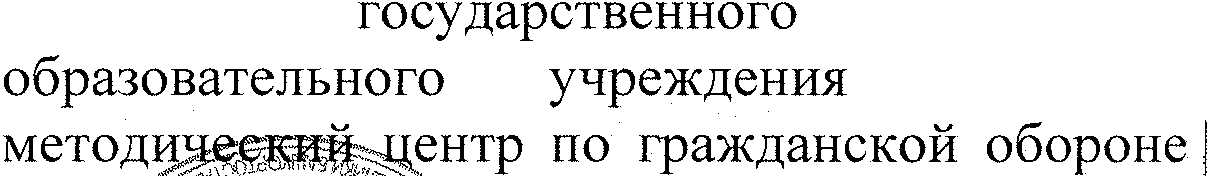 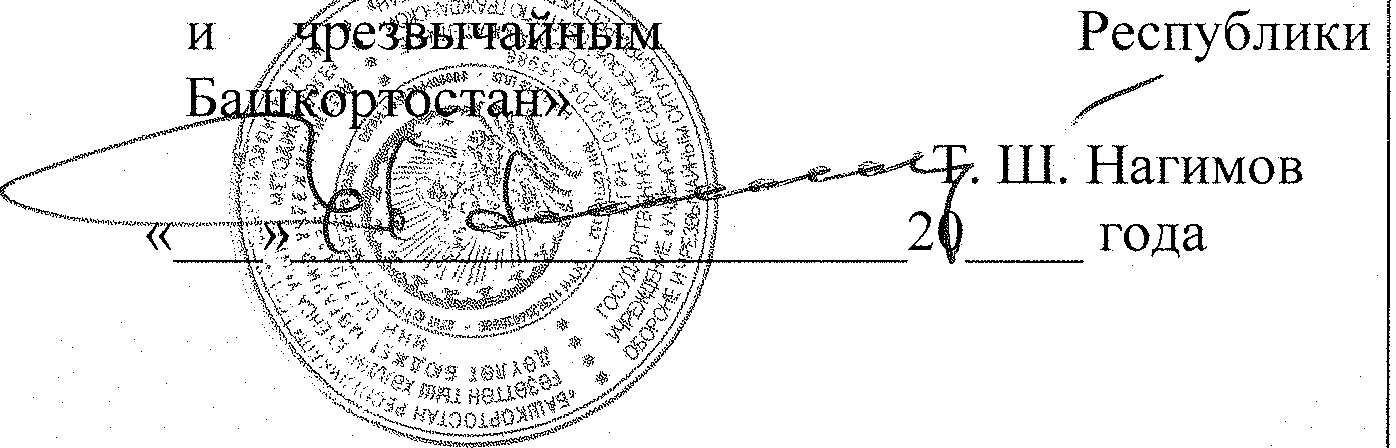 Государственное бюджетное образовательное учреждение«Учебно-методический центр по гражданской оборонеи чрезвычайным ситуациям Республики Башкортостан»                                                                                УТВЕРЖДАЮ            Начальник                                                 бюджетного«Учебно-ситуациямРАБОЧАЯ ПРОГРАММА«Лестницы пожарные наружные стационарные и ограждения кровли. Технические требования и методы испытаний»г. УфаПРИНЯТАна заседании учебно-методического советаГБОУ «УМЦ ГОЧС РБ»Протокол №____ от «_____»________20___г.I. Общие положения         Рабочая Программа (далее-Программа) «Лестницы пожарные наружные стационарные. Технические требования и методы испытаний» разработана с целью реализации требований Федерального закона от 21 декабря 1994 года № 69-ФЗ «О пожарной безопасности», Правил противопожарного режима в Российской Федерации, утвержденных постановлением Правительства Российской Федерации от 25 апреля 2012 года № 390 «О противопожарном режиме». Программа обучения руководствуется положениями Федерального закона от 29 декабря 2012 года № 273-Ф3 «Об образовании в Российской Федерации», Приказа Минобрнауки России от 01 июля 2013 года № 499 «Об утверждении Порядка организации и осуществления образовательной деятельности по дополнительным профессиональным программам».II. Организация обучения по программеОбучение по программе проводится в объеме 16 часов, завершается сдачей зачета. Прием зачета проводится комиссией в составе: председателя комиссии – начальника ГБОУ «УМЦ ГОЧС РБ», членов комиссии – преподавателей ГБОУ «УМЦ ГОЧС РБ». В результате освоения программы слушатели должны приобрести компетенцию, необходимую для соблюдения норм и требований пожарной безопасности и повышения профессионального уровня в рамках имеющейся квалификации: - требования действующего законодательства и нормативных правовых документов по пожарной безопасности; - особенности пожарной опасности, пожароопасные и другие опасные свойства веществ, материалов, конструкций и оборудования; - основные требования нормативных правовых актов, регламентирующих требования пожарной безопасности при устройстве и эксплуатации лестниц пожарных наружных.III. Тематический планСодержание учебных вопросов:Тема 1. Нормативные правовые акты в области обеспечения пожарной безопасности зданий и сооружений.Федеральный закон от 21.12.1994 г. № 69- ФЗ «О пожарной безопасности». Федеральный закон от 22.07.2008 г. № 123-ФЗ «Технический регламент о требованиях пожарной безопасности». Правила противопожарного режима в Российской Федерации, утвержденные Постановлением Правительства Российской Федерации от 25.04.2012 г. № 390 «О противопожарном режиме». Приказ МЧС России от 12.12.2007 г. № 645 «Об утверждении норм пожарной безопасности «Обучение мерам пожарной безопасности работников организаций». Нормативные документы по пожарной безопасности, своды правил, национальные стандарты. Права и обязанности руководителей организаций в области пожарной безопасности. Ответственность за нарушение требований пожарной безопасности.  Тема 2. Пожарно-техническая классификация строительных материалов, конструкций, помещений, зданий, элементов и частей зданий.Характеристики пожарной опасности строительных материалов и их параметры. Пожарная опасность строительных конструкций. Класс пожарной опасности строительных конструкций. Огнестойкость строительных конструкций. Степень огнестойкости строительных конструкций. Предельные состояния строительных конструкций по огнестойкости. Конструктивные характеристики зданий в зависимости от их степени огнестойкости. Условия пожарной безопасности для строительных материалов, строительных конструкций, помещений, зданий. Тема 3. Классификация помещений, зданий и наружных установок по взрывопожарной и пожарной опасности.Критерии опасности помещений. Пожароопасные свойства веществ и материалов. Избыточное давление взрыва. Категория пожарной опасности здания, сооружения, помещения, пожарного отсека. Пожарная опасность материала, конструкции. Категории помещений по пожарной опасности. Категории зданий по пожарной опасности. Категории наружных установок по пожарной опасности. Тема 4. Классификация пожарных наружных стационарных лестниц и ограждений кровли и их применение.Типы лестниц, предназначенных для эвакуации людей из зданий и сооружений при пожаре. Типы пожарных лестниц, предназначенных для обеспечения тушения пожара и проведения аварийно-спасательных работ. Область применения пожарных лестниц и ограждений. Вертикальные лестницы. Маршевые лестницы. Ограждения. Тема 5. Основные параметры и требования к расположению пожарных лестниц и ограждений кровли.Размеры эвакуационных лестниц. Параметры элементов маршей маршевых лестниц. Параметры элементов площадок маршевых и вертикальных лестниц. Параметры элементов ограждений крыш. Тема 6. Технические требования к конструкциям вертикальных лестниц, лестничных маршей, площадок, ограждений к ним и ограждений кровли.Требования к конструкциям вертикальных лестниц, лестничных маршей, площадок, ограждений к ним и ограждений кровли. Размещение и монтаж конструкций. Сварные швы конструкций. Тема 7. Технические требования к конструкциям вертикальных лестниц, лестничных маршей, площадок, ограждений к ним и ограждений кровли.Требования к наружным пожарным лестницам объектов различных классов функциональной пожарной опасности. Требования нормативных документов. Тема 8. Периодичность испытаний. Методы испытаний. Методы прикладывания испытательной нагрузки. Условия проведения испытаний. Оформление результатов испытаний.Периодичность испытаний наружных пожарных лестниц и ограждений в соответствии с требованиями нормативных документов. Условия, при которых проводятся испытания. Методика проведения испытаний. Инструменты, измерительные приборы, применяемые для проведения испытаний. Контроль качества сварных соединений, защитных покрытий. Расчет величины испытательной нагрузки. Оформление протокола испытаний. Условия успешного прохождения испытаний. Тема 9. Объем испытаний и проверок лестниц и ограждений. Номенклатура параметров лестниц и ограждений, проверяемых в процессе испытаний. Рабочие нагрузки, которые должны выдерживать несущие элементы лестниц и ограждений кровли.Объем испытаний и проверок наружных стационарных лестниц, их ограждений, а также ограждений кровли зданий. Номенклатура параметров лестниц и ограждений, проверяемых в процессе испытаний. Рабочие нагрузки, которые должны выдерживать несущие элементы лестниц и ограждений кровли. Проведение ежегодных обследований целостности конструкций лестниц и ограждений. Тема 10. Правила охраны труда при проведении работ на высоте.Требования правил охраны труда при производстве работ. Правила по охране труда при работе на высоте. Требования к работникам. Обеспечение безопасности работ на высоте. Организация работ на высоте с оформлением наряда-допуска. Требования по охране труда, предъявляемые к месту проведения работ на высоте. Требования к применению систем обеспечения безопасности работ на высоте. Требования по охране труда к применению лестниц, площадок, трапов. Требования по охране труда к оборудованию, механизмам, ручному инструменту, применяемым при работе на высоте. Требования по охране труда при выполнении работ на крышах зданий. Тема 11. Административная и уголовная ответственность за халатность при проведении испытаний пожарных лестниц и ограждений крыш.Описание действий (бездействия) юридических лиц и индивидуальных предпринимателей, ведущих к нарушениям обязательных требований. Последствия нарушения обязательного требования. Ответственность за нарушения обязательного требования. Рекомендации по соблюдению обязательных требований. Тема 12. Оказание первой помощи.Первая помощь, ее цели. Перечень состояний, при которых оказывается первая помощь. Перечень мероприятий,  по оказанию первой помощи. Общие правила оказания первой помощи. Первоначальная оценка пострадавшего. Первая помощь при ранениях. Перевязка ран. Асептика и антисептика. Первая помощь при кровотечениях. Проведение сердечно-легочной реанимации. N
п/пПеречень учебных вопросовВремя на отработку (часы)1Нормативные правовые акты в области обеспечения пожарной безопасности зданий и сооружений12Пожарно-техническая классификация строительных материалов, конструкций, помещений, зданий, элементов и частей зданий13Классификация помещений, зданий и наружных установок по взрывопожарной и пожарной опасности14Классификация пожарных наружных стационарных лестниц и ограждений кровли и их применение15Основные параметры и требования к расположению пожарных лестниц и ограждений кровли16Технические требования к конструкциям вертикальных лестниц, лестничных маршей, площадок, ограждений к ним и ограждений кровли17Требования к проектируемым и эксплуатирующимся пожарным наружным стационарным лестницам и ограждениям кровли18Периодичность испытаний. Методы испытаний. Методы прикладывания испытательной нагрузки. Условия проведения испытаний. Оформление результатов испытаний19Объем испытаний и проверок лестниц и ограждений. Номенклатура параметров лестниц и ограждений, проверяемых в процессе испытаний. Рабочие нагрузки, которые должны выдерживать несущие элементы лестниц и ограждений кровли110Правила охраны труда при проведении работ на высоте211Административная и уголовная ответственность за халатность при проведении испытаний пожарных лестниц и ограждений крыш112Оказание первой помощи313Зачет1ИтогоИтого16